  Brigada Médica Los Encuentros Acachapa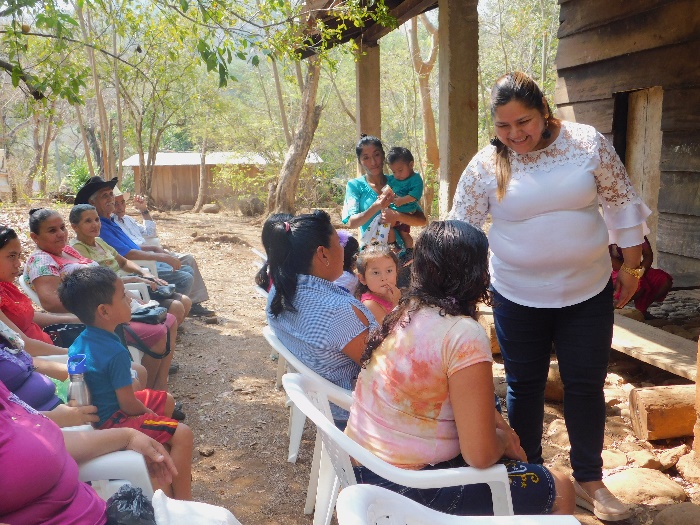 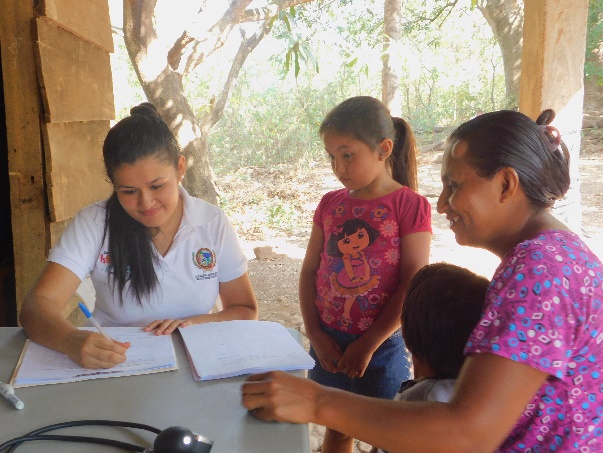                                            ANOTACIONES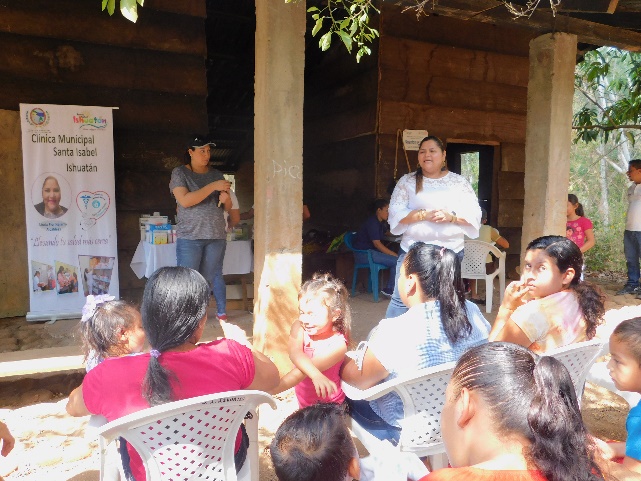 BIENVENIDA POR ALCALDESA FLOR NAJARR0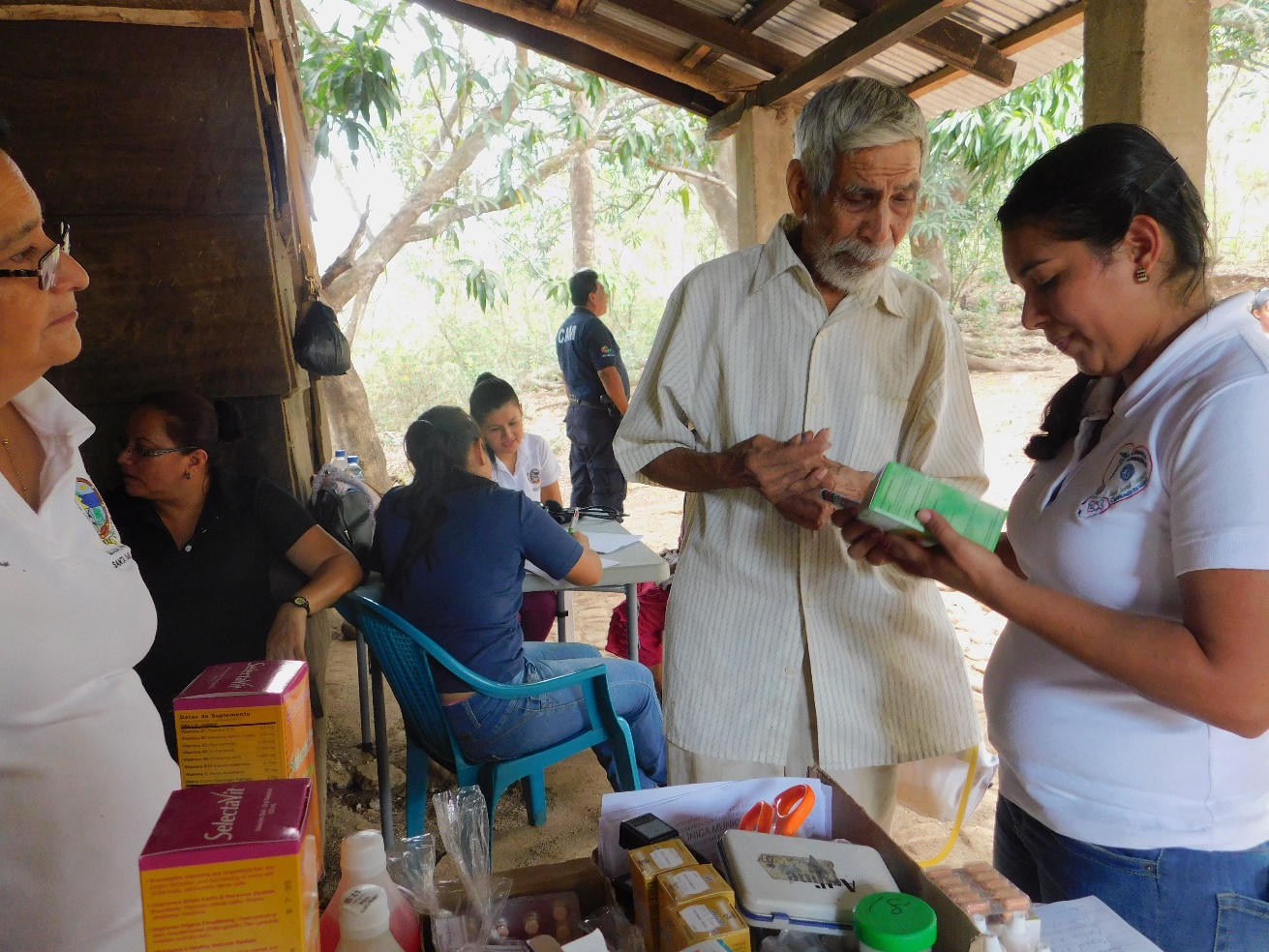 ASESORIA POR ALCALDESA Y UNIDAD DE LA MUJER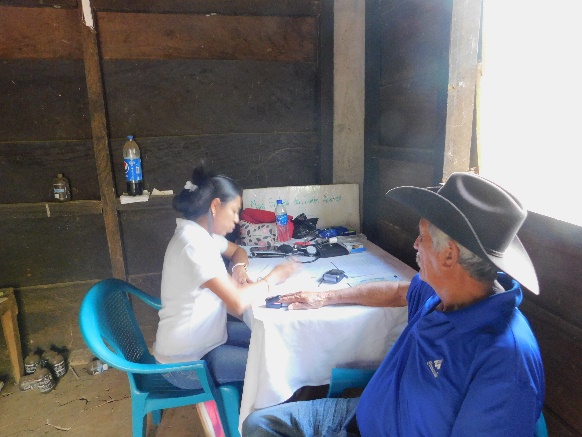             CONSULTA MEDICA DRA, FATIMA PEREZ    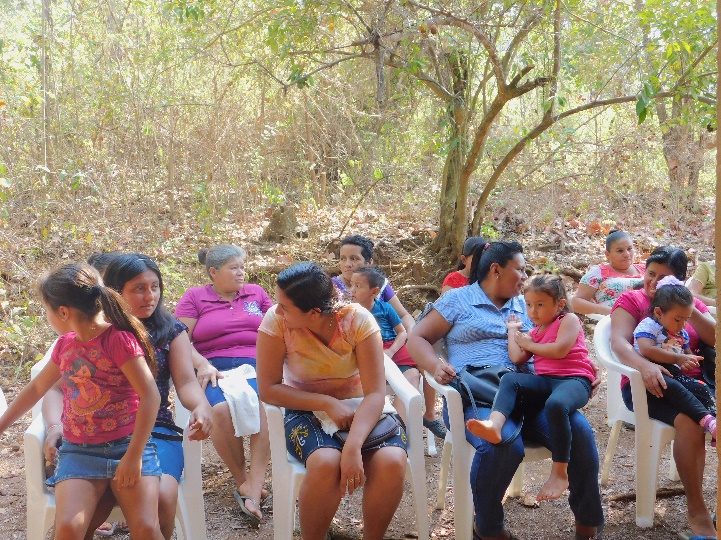 ENTREGA E INSTRUCIONES PARA TOMAR LOS MEDICAMENTOS POR PARTE DE ENFERMERA DE LA CLINICA MUNICIPAL                                                                                           ASISTENCIA6. Desglose de  Brigada Médica Caserío Los Encuentros, beneficiando a comunidades de los caseríos, Los Encuentros y El Amparo  Cantón AcachapaFecha LugarSexoEdadTotal02 de Marzo 2019Acachapa. Los Encuentros Niñas18Niños0-18 años18Mujeres 19-5929Hombres 19-563Mujeres 60+2Hombres 60+3Total 73